    BRITISH MALAYALI CHARITY FOUNDATION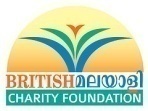 Regn No. 1150804www.bmcharity.orgemail: charity@britishmalayali.co.ukApplication for Charity Benefit 
(Application can be filled in English / Malayalam)1Name of the Applicant / Organisation/Sahaya Samithi 2Full Address of the Applicant / Organisation/Sahayasamithi(include telephone / email)3Responsible contact person / Nominee 
(Address with contact details and state the relation to the applicant)4Summary of Cause / Purpose of Application 
(Attach - a write up in Malayalam, any supporting docs; photographs, medical reports, identification /address proof) Use additional sheets as required.5Expected total financial cost of the treatment / fund for the cause6Financial status(Main income & other source of income of the family/ organisation)7Other Grants / Money received by the applicant for the same cause8Name, Account and Swift code:  (Nationalised Bank if in India)9Relation to any of the BMCF Trustees10Declaration: I/We  hereby declare that the information given in this application is true and correct. I/We kindly request British Malayali Charity Foundation (BMCF) Trustees to consider this case for financial support. I/we abide by the policy, procedure, BMCF constitution and any decisions by the Trustees make on my case. I/We also hereby declare that I/We have no objection in publishing the news related to my application in 'British Malayali' news, BMCF website and any other social/visual/printed medias.  I/We undertake to inform that I/We will be providing further information to trustees about the disbursement of the funds received including the progress of treatments/situation of the end user/dependants from time to time as and when requested by the office bearers/trustees in order to enable BMCF to publish in the above news/medias. If financially supported, I/We undertake the responsibility to inform BMCF the details of the money spent within 30 days of the transaction. Applicant’s Name, Sign and Date:Declaration: I/We  hereby declare that the information given in this application is true and correct. I/We kindly request British Malayali Charity Foundation (BMCF) Trustees to consider this case for financial support. I/we abide by the policy, procedure, BMCF constitution and any decisions by the Trustees make on my case. I/We also hereby declare that I/We have no objection in publishing the news related to my application in 'British Malayali' news, BMCF website and any other social/visual/printed medias.  I/We undertake to inform that I/We will be providing further information to trustees about the disbursement of the funds received including the progress of treatments/situation of the end user/dependants from time to time as and when requested by the office bearers/trustees in order to enable BMCF to publish in the above news/medias. If financially supported, I/We undertake the responsibility to inform BMCF the details of the money spent within 30 days of the transaction. Applicant’s Name, Sign and Date:FOR BMCF OFFICE USE ONLY:FOR BMCF OFFICE USE ONLY:Reviewed and Verified by:
Enquiry form Ref No.Approved for fund raising(Chairman/Secretary/Treasurer)
(Name, Sign and Date)Fund hand over / Case Close-out details:(Money collected, who and when handed over, any expenses, Balance status etc.) Fund hand over / Case Close-out  Reviewed by:Post fund handover monitoring and Final Sign-Off (Chairman/Secretary/Treasurer)Sign and Date: